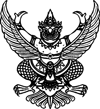 
ประกาศเทศบาลตำบลห้วยยอด
เรื่อง ประกาศผู้ชนะการเสนอราคาซื้อวัสดุไฟฟ้าและวิทยุ โดยวิธีเฉพาะเจาะจง
-------------------------------------------------------------------- 
ประกาศเทศบาลตำบลห้วยยอด
เรื่อง ประกาศผู้ชนะการเสนอราคาซื้อวัสดุไฟฟ้าและวิทยุ โดยวิธีเฉพาะเจาะจง
--------------------------------------------------------------------             ตามที่เทศบาลตำบลห้วยยอด ได้มีโครงการสั่งซื้อวัสดุไฟฟ้าและวิทยุโดยวิธีเฉพาะเจาะจงนั้น            ซื้อตลับโทรศัพท์ และสายไฟเนชั่น จำนวน 2 รายการ ผู้ได้รับการคัดเลือก ได้แก่ ร้านก่อเกียรติโดยเสนอราคา เป็นเงินทั้งสิ้น 1,106.๐๐ บาท (หนึ่งพันหนึ่งร้อยหกบาทถ้วน) รวมภาษีมูลค่าเพิ่มและภาษีอื่น ค่าขนส่ง ค่าจดทะเบียน และค่าใช้จ่ายอื่นๆ ทั้งปวง            ตามที่เทศบาลตำบลห้วยยอด ได้มีโครงการสั่งซื้อวัสดุไฟฟ้าและวิทยุโดยวิธีเฉพาะเจาะจงนั้น            ซื้อตลับโทรศัพท์ และสายไฟเนชั่น จำนวน 2 รายการ ผู้ได้รับการคัดเลือก ได้แก่ ร้านก่อเกียรติโดยเสนอราคา เป็นเงินทั้งสิ้น 1,106.๐๐ บาท (หนึ่งพันหนึ่งร้อยหกบาทถ้วน) รวมภาษีมูลค่าเพิ่มและภาษีอื่น ค่าขนส่ง ค่าจดทะเบียน และค่าใช้จ่ายอื่นๆ ทั้งปวงประกาศ ณ วันที่  22มกราคม พ.ศ. ๒๕๖1